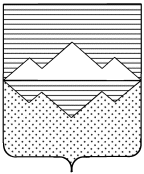 СОВЕТ ДЕПУТАТОВСУЛЕИНСКОГО ГОРОДСКОГО ПОСЕЛЕНИЯСАТКИНСКОГО МУНИЦИПАЛЬНОГО РАЙОНАЧЕЛЯБИНСКОЙ ОБЛАСТИ РЕШЕНИЕ                                  От  11 августа  2022 года № 28п. Сулея          В соответствии с Бюджетным кодексом Российской Федерации, Федеральным законом от 06.10.2003 № 131-ФЗ «Об общих принципах организации местного самоуправления в Российской Федерации», руководствуясь Порядком заключения соглашений Администрацией Сулеинского городского поселения с Администрацией Саткинского муниципального района о передаче (принятии) осуществления части полномочий по решению вопросов местного значения, утвержденным решением Совета депутатов Сулеинского городского поселения от 29.10.2020г.  №  20» , СОВЕТ  ДЕПУТАТОВ СУЛЕИНСКОГО ГОРОДСКОГО ПОСЕЛЕНИЯ РЕШАЕТ:Передать Администрации Саткинского муниципального района осуществление части полномочий по решению вопросов местного значения Сулеинского городского поселения на период с 01 января 2022 года по 31 декабря 2024 года согласно приложению к настоящему решению.Передаваемые полномочия осуществляются за счет иных межбюджетных трансфертов, предоставляемых из бюджета Сулеинское городское поселение в бюджет Саткинского муниципального района, согласно с заключенным Соглашением.Администрации Сулеинского городского поселения подготовить обращение в адрес Администрации Саткинского муниципального района о заключении соглашения о передаче полномочий между Администрацией Саткинского муниципального района и Администрацией Сулеинского городского поселения, соглашение вступает в законную силу с 01 января 2022 г.Настоящее решение вступает в силу с даты подписания.5. Настоящее решение подлежит официальному опубликованию (обнародованию) в    газете «Саткинский рабочий» и размещению на официальном сайте Саткинского муниципального района, на официальной странице Сулеинское городское поселение в сети «Интернет».Председатель Совета депутатовСулеинского городского поселения                                                                    А.В.Фролкин Заместитель Главы администрации  Сулеинского городского поселения                                                               О.Ю. ГайфуллинаПриложение к Решению  Совета депутатов                                                                              От 11 августа 2022 года № 28ПереченьПолномочий муниципального образования «Сулеинское городское поселение»» по решению вопросов местного значения на плановый период 2022-2024 годов, передаваемых на осуществление муниципальному образованию «Саткинский муниципальный район».1. Распоряжение земельными участками, государственная собственность на которые не разграничена в отношении земельных участков, расположенных на территории поселения, при наличии утвержденных правил землепользования и застройки поселения в части:1) подготовки проектов муниципальных правовых актов Администрации поселения о предоставлении в аренду, собственность (кроме индивидуального жилищного строительства, личного подсобного хозяйства, огородничества, садоводства¸ строительства и размещения индивидуальных гаражей), безвозмездное пользование, постоянное (бессрочное) пользование земельных участков, об установлении публичных сервитутов, об изменении вида разрешенного использования, об установлении категории, об утверждении схемы расположения земельных участков на кадастровом плане территорий (кроме индивидуального жилищного строительства, личного подсобного хозяйства, огородничества, садоводства¸ строительства и размещения индивидуальных гаражей), о проведении торгов, в форме аукциона, и без проведения торгов в случаях, предусмотренных действующим законодательством, о согласии на сдачу в субаренду земельных участков, о согласии на сдачу в залог права аренды земельных участков, о выдачи согласия на раздел и объединение земельных участков, о переуступки права аренды;2) подготовки проектов договоров аренды, купли-продажи, безвозмездного срочного пользования земельных участков, проектов внесения изменений в договоры путем заключения дополнительных соглашений;3) администрирования следующих видов доходов:а) доходы, получаемые в виде арендной платы за земельные участки, государственная собственность на которые не разграничена и которые расположены в границах городских поселений, в части погашения задолженности, образовавшейся на 01.01.2020 года;б) плата по соглашениям об установлении сервитута, заключенным органами местного самоуправления муниципальных районов, государственными или муниципальными предприятиями либо государственными или муниципальными учреждениями в отношении земельных участков, государственная собственность на которые не разграничена и которые расположены в границах городских поселений;в) доходы от продажи земельных участков, государственная собственность на которые не разграничена и которые расположены в границах городских поселений;г) плата за увеличение площади земельных участков, находящихся в частной собственности, в результате перераспределения таких земельных участков и земель (или) земельных участков, государственная собственность на которые не разграничена и которые расположены в границах городских поселений;д) ведение аналитического учета.	4) обеспечения подготовки расчетов арендной платы и выкупной цены земельных участков;	5) организации продажи земельных участков на торгах, проводимых в форме аукционов, и без проведения торгов в случаях, предусмотренных действующим законодательством;	 6) проведения претензионной исковой работы по взысканию задолженности по аренде земельных участков.О передаче  части полномочий по решению вопросов местного значения (о заключении соглашений)